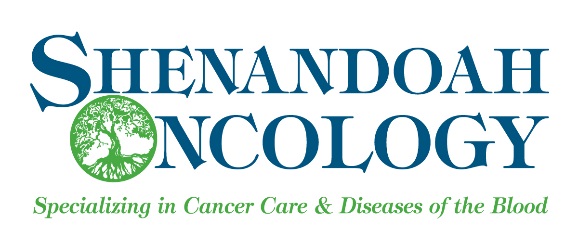 Authorization of Release of Medical InformationDate:	__________________________I hereby authorize Shenandoah Oncology, P.C. to release information from the records of:__________________________________	________________________________Patient  Address					__________________________________	________________________________City, State, Zip Code						Telephone Number__________________________________Date of Birth__________________________________Signature of PatientYou may release this information to the following individuals:__________________________________	________________________________Name & Relationship					Phone Number__________________________________	________________________________Name	 & Relationship					Phone Number							__________________________________	________________________________Name	 & Relationship					Phone Number								